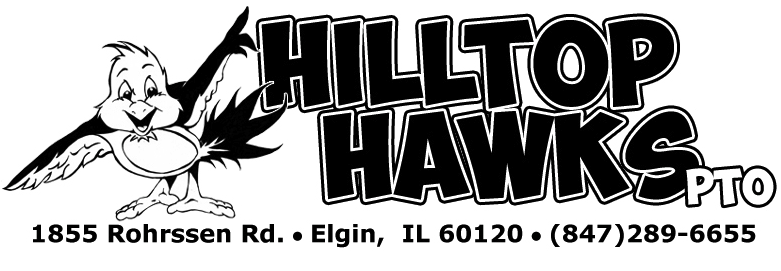 Dear Sir or Madam,  We are writing to you to ask for your help in ensuring the success of the Hilltop Elementary Parent Teacher Organization. The Hilltop PTO works with the school’s teachers and staff and is committed to enhancing and improving the education of all of our students.   The PTO strives to include everyone in the community to make the education of our children, our future leaders, a priority.  We are asking you for any donation that you are able to give: gift certificates, monetary donation, or a product donation.   Your donation will be used as incentive prizes for students and parents and raffle prizes to raise funds for needed programs and supplies at Hilltop. We would greatly appreciate any donation that you can offer.  In acknowledgement of your generous donation we will recognize your contribution on our Hilltop Hawks PTO Website. Our school’s tax-exempt number is 45-4069783.  On behalf of the students, parents, and faculty of Hilltop, thank you for your consideration.Sincerely,Hilltop Hawks PTO					 www.hilltophawkspto.com